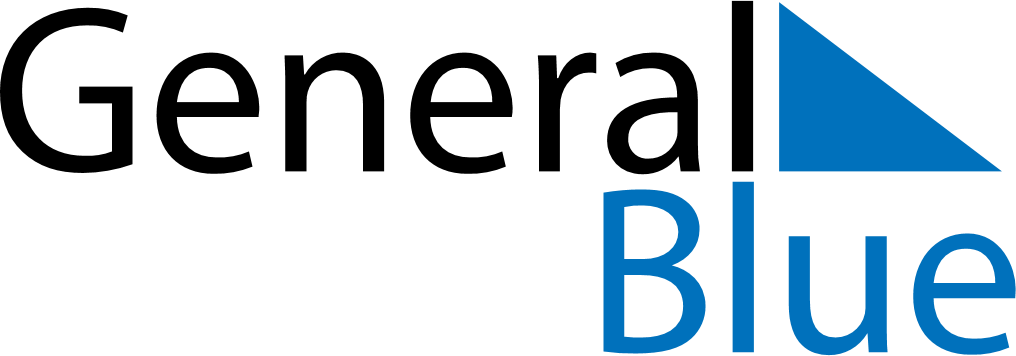 January 2022January 2022January 2022January 2022Dominican RepublicDominican RepublicDominican RepublicSundayMondayTuesdayWednesdayThursdayFridayFridaySaturday1New Year’s Day23456778910111213141415Epiphany1617181920212122Our Lady of AltagraciaOur Lady of Altagracia2324252627282829Duarte’s Birthday3031